		                         Інформація для ЗМІ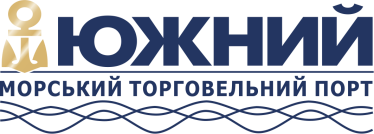      м. Южне										25 жовтня 2021 р.10 місяців поступового збільшення чистого фінансового результатуМорський торговельний порт «Южний» має 165,9 млн грн чистого прибутку за результатами 10 місяців роботи у 2021 році. Держстивідор продовжує нарощувати темп виробництва та демонструє зростання фінансових показників. За останні п’ять місяців прибуток збільшився у 66 раз у порівнянні з першими п’ятьма місяцями поточного року. З початку другого півріччя 2021 року ДП «МТП «Южний» значно покращує показники операційної ефективності. Пріоритет колективу держстивідора – підтримувати конкурентні переваги, удосконалювати виробничий процес та забезпечити фінансову стабільність. За прогнозом, підприємство виплатить на користь держави 414,2 млн грн за період червень-жовтень цього року. Цей показник майже в два рази вище результату за період січень-травень 2021 року.«Прибутковість підприємства доводить ефективність його діяльності. За рахунок прибутку ми маємо можливість розвиватися та реалізовувати проекти модернізації. 98% чистого фінансового результату за 10 місяць 2021 року колектив заробив протягом червня – жовтня. Підвищення продуктивності та інвестування коштів у виробництво – наша ключова мета на сьогоднішній день», – коментує в.о. директора ДП «МТП «Южний» Олександр Олійник.Нагадаємо, що ДП «МТП «Южний» обробило 11 млн 828 тис. тонн вантажів протягом трьох кварталів 2021 року. Основним вантажем є залізорудна руда, об’єм якої складає 9 млн 362 тис. тонн за 9 місяців роботи. Найбільшу кількість руди оброблено у липні поточного року – 1 млн 297 тис. тонн.Довідка: Державне підприємство «Морський торговельний порт «Южний» розташоване в незамерзаючій глибоководній акваторії порту Південний, одного з найбільших і перспективних на Чорному морі. Спеціалізується на переробці навалочних, генеральних і тарно-штучних вантажів, які перевозяться морським, залізничним і автомобільним транспортом. Підприємство оперує п'ятьма глибоководними причалами, два з яких мають можливість обробляти судна типу Capesize, завантажуючи їх до повної вантажомісткості. Досягнута річна потужність роботи підприємства у 2020 році – 18,81 млн тонн.